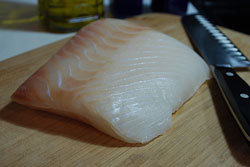 Common Names: Pacific Halibut, Northern Halibut, Alaska Halibut Scientific Name: Hippoglossus Stenolepsis Seasonal Availability: March-November Primary Product Forms Fresh: H&G, Fillets, Loins, Steaks, Fletches, Roasts Frozen: H&G, Fillets, Loins, Steaks, Fletches, Roasts Locations: Canada, Russia, United States Product Profile Flavor: 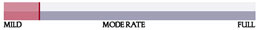 Texture: 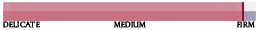 